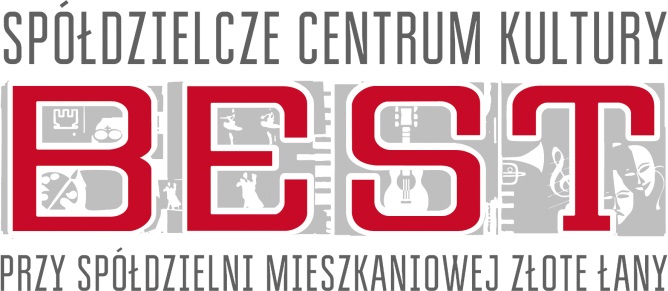 XV TURNIEJ SZACHOWY IM. WŁADYSŁAWA BRISSAO TYTUŁ MISTRZA OSIEDLA „ZŁOTE ŁANY”08.04.2018 r.OrganizatorSpółdzielcze Centrum Kultury „BEST” przy Spółdzielni Mieszkaniowej „Złote Łany”.WspółorganizatorUrząd Miejski w Bielsku-Białej, Wydział Kultury Fizycznej i Turystyki.Termin i miejsce rozgrywek08.04.2018 r. (niedziela) godzina 10:00.Spółdzielcze Centrum Kultury „BEST” przy Spółdzielni Mieszkaniowej „Złote Łany” ul. Jutrzenki 18, 43-300 Bielsko-Biała.Cel turniejuPopularyzacja gry w szachy wśród mieszkańców osiedla Złote Łany.System rozgrywekSystem „Szwajcarski” na dystansie 7 rund w dwóch grupach turniejowych:grupa A – wszyscy chętni, tempo gry: 10 minut + 5 sekund na każde posunięciu,grupa B – juniorzy do 14 lat (rocznik 2004), tempo gry: 15 minut na zawodnika.Warunki uczestnictwaTurniej jest otwarty dla wszystkich sympatyków gry w szachy. Pierwszeństwo udziału mają mieszkańcy Spółdzielni Mieszkaniowej „Złote Łany”. W przypadku niewykorzystania planowanej ilości zgłoszeń przez mieszkańców SM „Złote Łany” dopuszcza się osoby spoza SM „Złote Łany”. Decyduje kolejność zgłoszeń.Przewidywana ilość zawodników: do 80 zawodników (łącznie).Do udziału w Turnieju uczestnicy zgłaszają się do 5 kwietnia w biurze SCK „BEST” lub na stronie:grupa A: http://chessarbiter.com/turnieje/2018/ti_1116/grupa B: http://chessarbiter.com/turnieje/2018/ti_1117/.W tym terminie należy również opłacić wpisowe w biurze Organizatora lub przelewem na konto Spółdzielni Mieszkaniowej „Złote Łany” 89 1020 1390 0000 6402 0018 1404, tytułem opłaty startowej za udział w turnieju szachowym. Po 5 kwietnia  wpisowe wzrasta o 5 zł. Można także, w miarę wolnych miejsc, zgłosić się do turnieju najpóźniej w dniu rozgrywek, na pół godziny przed rozpoczęciem.Do zgłoszenia należy dołączyć zgodę na przetwarzanie i publikację danych osobowych uczestnika. W przypadku osobistego zgłoszenia uczestnictwa w biurze SCK „Best”, zgoda powinna być wyrażona na piśmie o treści wskazanej w załączniku. W przypadku zgłoszenia przez stronę internetową należy odpowiednio oznaczyć zgodę na przetwarzanie danych. WpisoweUdział w turnieju jest odpłatny i wynosiw grupie głównej: 20 zł (mieszkańcy osiedla Złote Łany oraz juniorzy do 18 lat: 15 zł),w grupie juniorów do 14 lat: 10 zł (mieszkańcy osiedla Złote Łany oraz uczestnicy szkółki szachowej BEST: 5 zł).NagrodyNagrody rzeczowe oraz medale (za miejsca I-III) będą przydzielane
w wyszczególnionych kategoriach:w grupie juniorów do 14 lat:juniorzy do lat 10,juniorzy 11–14 lat,w grupie głównej:klasyfikacja generalna,juniorzy do 18 lat,kobieta,seniorzy powyżej 60 lat,zawodnik ze Złotych Łanów.W Grupie Głównej zwycięzca oraz najlepszy zawodnik ze Złotych Łanów otrzymają dodatkowo Puchar.Każdy zawodnik może otrzymać tylko jedną nagrodę.Postanowienia końcoweW czasie trwania zawodów niepełnoletni uczestnicy powinni przebywać pod opieką osób dorosłych.Nad prawidłowym przebiegiem Turnieju czuwać będzie sędzia główny, posiadający licencję sędziowską Polskiego Związku Szachowego. Sprzęt szachowy zabezpiecza Organizator. Zawodnicy ubezpieczają się na własny koszt.Ostateczna interpretacja regulaminu należy do Organizatora, a w trakcie trwania turnieju do Sędziego.